Revideret Regnskab: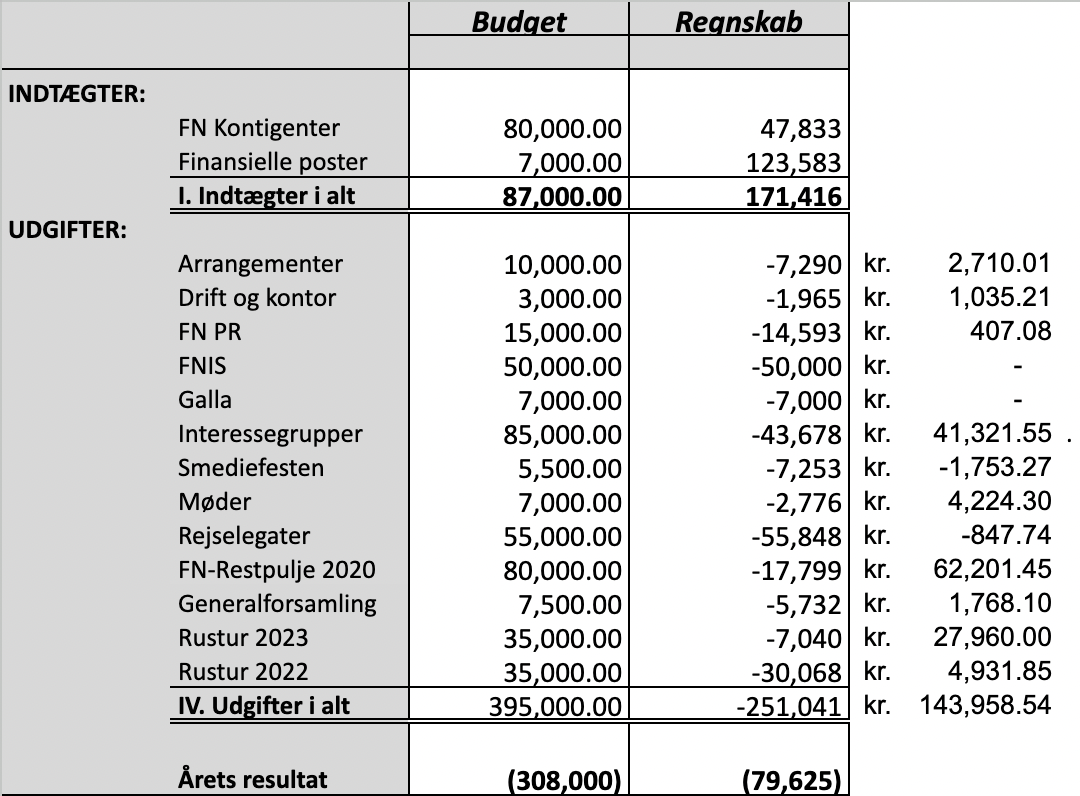 Budget: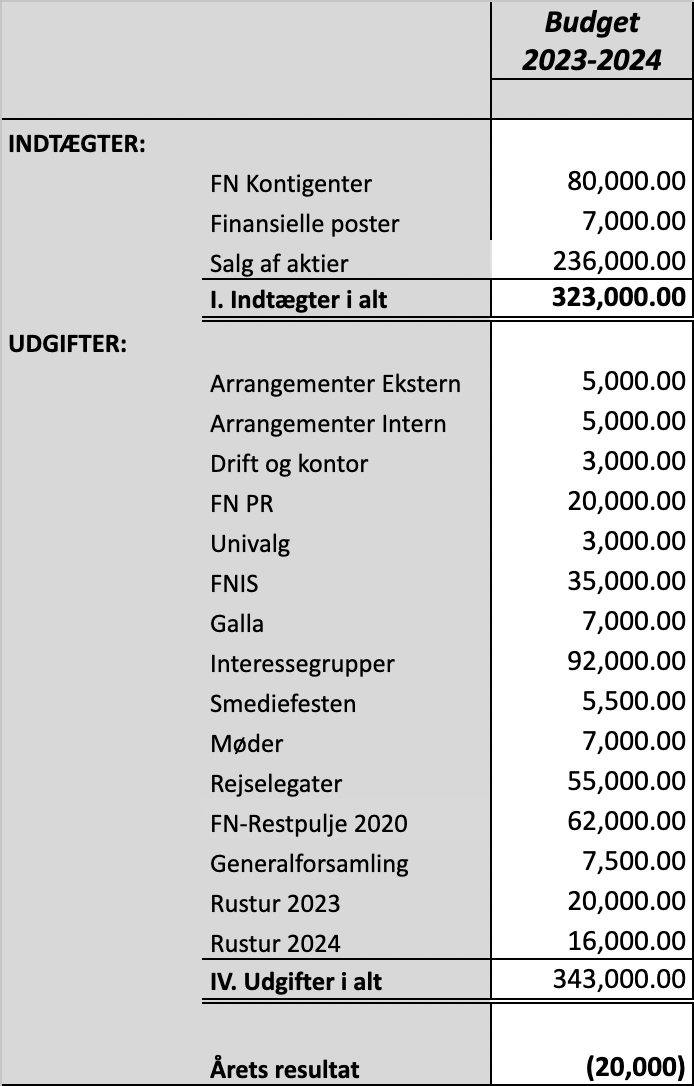 